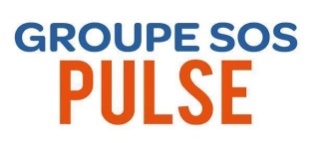 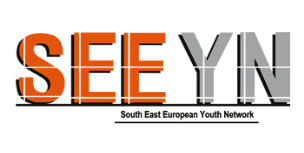 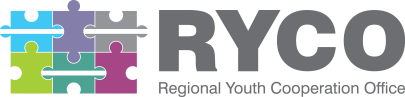 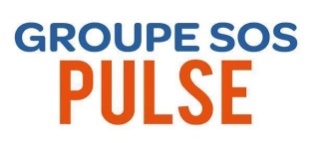 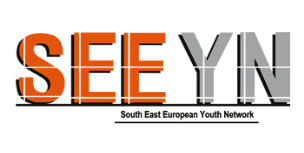 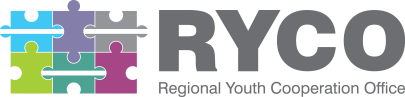 Call for application - WB6 Lab2019 - 2022This application must be completed in English ONLY and submittedby 21/02/2020 (23.59 CET) at the latestPlease fill out the Grant Application Form electronically in the English language, using Arial font 11.APPLICANT IDAPPLICANT IDAPPLICANT IDAPPLICANT IDAPPLICANT IDName of the Legal EntityAddress and telephone no. of the Legal EntityEmail address of the Legal EntityContact Person for this projectTitle/Position of the Contact Person in the Legal EntityContact details of the Contact Person (email and phone no.)Registration number of the Legal Entity (or equivalent)Place of registration of the Legal Entity City: City:Contracting Party:Contracting Party:Year of registration of the Legal EntityWebsite and social media profiles of the Legal EntityWebsite:Website:Website:Website:Website and social media profiles of the Legal EntityFacebook:Facebook:Facebook:Facebook:Website and social media profiles of the Legal EntityTwitter:Twitter:Twitter:Twitter:Website and social media profiles of the Legal EntityInstagram:Instagram:Instagram:Instagram:Website and social media profiles of the Legal EntityLinkedIn:LinkedIn:LinkedIn:LinkedIn:Legal status☐  Civil Society Organisation☐  Private structure☐  Other, please specify: ________________☐  Civil Society Organisation☐  Private structure☐  Other, please specify: ________________☐  Civil Society Organisation☐  Private structure☐  Other, please specify: ________________☐  Civil Society Organisation☐  Private structure☐  Other, please specify: ________________Is your legal entity affiliated to another organisation/ company?Please specifyMembers of the board (if applicable)Name and SurnameFunctionE-mailPhoneMembers of the board (if applicable)Members of the board (if applicable)Members of the board (if applicable)Members of the board (if applicable)Legal entity’s annual turnover in EUR:Turnover is the total amount of money the legal entity worked with during one year (this can be found in the legal entity’s annual financial statements).2016201720182019Legal entity’s annual turnover in EUR:Turnover is the total amount of money the legal entity worked with during one year (this can be found in the legal entity’s annual financial statements).GENERAL ACTIVITY OF THE APPLICANTGENERAL ACTIVITY OF THE APPLICANTGENERAL ACTIVITY OF THE APPLICANTMission and vision of the legal entityWhat are the goals of the legal entity, your values, inspiration, dreams?Max 250 wordsLegal entity’s Team membersPresent the team working in your organisation.Max 250 wordsOrigin/context of the creation of the legal entity.Include a brief timeline explaining the steps of development of the structure and its objectives.Max 250 wordsGeographic scope. Is your legal entity acting at a local, national, regional, or international level?Max 100 wordsCurrent Human resourcesin 2019Number of full time employees in the entity.Current Human resourcesin 2019Number of freelancers/ volunteers/interns/ mentorsProjects/activities related to entrepreneurship developed or currently ongoing, by the legal entity in 2018-2019-2020Describe up to three projects that your legal entity has worked or is currently working on.Focus on activities related to the WB6 Lab projectthematic areas, such as:Informal education on EntrepreneurshipStart-up trainingIncubationMentorshipEntrepreneurs competition No word limitation1st project / Activity1st project / ActivityProjects/activities related to entrepreneurship developed or currently ongoing, by the legal entity in 2018-2019-2020Describe up to three projects that your legal entity has worked or is currently working on.Focus on activities related to the WB6 Lab projectthematic areas, such as:Informal education on EntrepreneurshipStart-up trainingIncubationMentorshipEntrepreneurs competition No word limitationDescription of the Project.What is the objective of the project?What issue does the project tackle?What are the concert activities / actions related to the project? Key partners involved in the projectDescribe the technical and financial partners working with you on the project.Targeted territory and duration of the project.What is the geographical scope of the activity, on which period of time?Targeted and number of beneficiaries reachedWho are the direct and indirect beneficiaries of the project? How do you reach them?Results of the projectWhat are the tangible results of the project?Description of the Project.What is the objective of the project?What issue does the project tackle?What are the concert activities / actions related to the project? Key partners involved in the projectDescribe the technical and financial partners working with you on the project.Targeted territory and duration of the project.What is the geographical scope of the activity, on which period of time?Targeted and number of beneficiaries reachedWho are the direct and indirect beneficiaries of the project? How do you reach them?Results of the projectWhat are the tangible results of the project?Projects/activities related to entrepreneurship developed or currently ongoing, by the legal entity in 2018-2019-2020Describe up to three projects that your legal entity has worked or is currently working on.Focus on activities related to the WB6 Lab projectthematic areas, such as:Informal education on EntrepreneurshipStart-up trainingIncubationMentorshipEntrepreneurs competition No word limitationDescription of the Project.What is the objective of the project?What issue does the project tackle?What are the concert activities / actions related to the project? Key partners involved in the projectDescribe the technical and financial partners working with you on the project.Targeted territory and duration of the project.What is the geographical scope of the activity, on which period of time?Targeted and number of beneficiaries reachedWho are the direct and indirect beneficiaries of the project? How do you reach them?Results of the projectWhat are the tangible results of the project?Description of the Project.What is the objective of the project?What issue does the project tackle?What are the concert activities / actions related to the project? Key partners involved in the projectDescribe the technical and financial partners working with you on the project.Targeted territory and duration of the project.What is the geographical scope of the activity, on which period of time?Targeted and number of beneficiaries reachedWho are the direct and indirect beneficiaries of the project? How do you reach them?Results of the projectWhat are the tangible results of the project?Projects/activities related to entrepreneurship developed or currently ongoing, by the legal entity in 2018-2019-2020Describe up to three projects that your legal entity has worked or is currently working on.Focus on activities related to the WB6 Lab projectthematic areas, such as:Informal education on EntrepreneurshipStart-up trainingIncubationMentorshipEntrepreneurs competition No word limitation2nd project / Activity2nd project / ActivityProjects/activities related to entrepreneurship developed or currently ongoing, by the legal entity in 2018-2019-2020Describe up to three projects that your legal entity has worked or is currently working on.Focus on activities related to the WB6 Lab projectthematic areas, such as:Informal education on EntrepreneurshipStart-up trainingIncubationMentorshipEntrepreneurs competition No word limitationDescription of the Project.What is the objective of the project?What issue does the project tackle?What are the concert activities / actions related to the project? Key partners involved in the projectDescribe the technical and financial partners working with you on the project.Targeted territory and duration of the project.What is the geographical scope of the activity, on which period of time?Targeted and number of beneficiaries reachedWho are the direct and indirect beneficiaries of the project? How do you reach them?Results of the projectWhat are the tangible result of the project?Description of the Project.What is the objective of the project?What issue does the project tackle?What are the concert activities / actions related to the project? Key partners involved in the projectDescribe the technical and financial partners working with you on the project.Targeted territory and duration of the project.What is the geographical scope of the activity, on which period of time?Targeted and number of beneficiaries reachedWho are the direct and indirect beneficiaries of the project? How do you reach them?Results of the projectWhat are the tangible result of the project?Projects/activities related to entrepreneurship developed or currently ongoing, by the legal entity in 2018-2019-2020Describe up to three projects that your legal entity has worked or is currently working on.Focus on activities related to the WB6 Lab projectthematic areas, such as:Informal education on EntrepreneurshipStart-up trainingIncubationMentorshipEntrepreneurs competition No word limitation3rd project / Activity3rd project / ActivityProjects/activities related to entrepreneurship developed or currently ongoing, by the legal entity in 2018-2019-2020Describe up to three projects that your legal entity has worked or is currently working on.Focus on activities related to the WB6 Lab projectthematic areas, such as:Informal education on EntrepreneurshipStart-up trainingIncubationMentorshipEntrepreneurs competition No word limitationDescription of the Project.What is the objective of the project?What issue does the project tackle?What are the concert activities / actions related to the project? Key partners involved in the projectDescribe the technical and financial partners working with you on the project.Targeted territory and duration of the project.What is the geographical scope of the activity, on which period of time?Targeted and number of beneficiaries reachedWho are the direct and indirect beneficiaries of the project? How do you reach them?Results of the projectWhat are the tangible result of the project?Description of the Project.What is the objective of the project?What issue does the project tackle?What are the concert activities / actions related to the project? Key partners involved in the projectDescribe the technical and financial partners working with you on the project.Targeted territory and duration of the project.What is the geographical scope of the activity, on which period of time?Targeted and number of beneficiaries reachedWho are the direct and indirect beneficiaries of the project? How do you reach them?Results of the projectWhat are the tangible result of the project?Describe the experience your legal entity has with Youth by describing the most important project you had in this fieldFocus on topics such as:Youth empowermentInformal education for the youth.Exchange programYouth Mobility program...Communication strategy of the legal entity.Describe the current communication strategy and the channels the legal entity is using and its targeted audience(s).Max 100 wordsOFFICE FACILITIESOFFICE FACILITIESOFFICE FACILITIESDescribe your office facilities and equipment.(Location of the office, size, capacity, open space surface, training room, printer, projector, other materials…)Max 100 wordsPROGRAM METHODOLOGIESPROGRAM METHODOLOGIESPROGRAM METHODOLOGIESIf applicable, describethe currentmethodologies appliedin your program(s) tosupportyouth/entrepreneurs.(Main timeline, humanresources involved, typesof support, internal andexternal events, tools andpresentation support)Max 250 wordsLEGAL ENTITY’S ECOSYSTEMLEGAL ENTITY’S ECOSYSTEMHow is your legal entity embedded in its local and/or national ecosystem?What makes your legal entity integrated to your local ecosystem, how is it recognized by the local institutions? How do you interact with the other legal entities of your ecosystem?Max 250 wordsDescription of already existing, and potential partner organisations which previously worked with your legal entity and could be involved in the WB6 support program. (Mentors, experts, technical partners, financial partners, public institutions…)Max 250 wordsFrom all the thematic areas that social entrepreneurship can tackle, is there some specifics thematic areas which would be important to assess in your territory/ ecosystem/ community. (For example: women empowerment, circular economy, education for the youth, youth employment...)Max 250 wordsIs there any similar project being implemented in your ecosystem or within your legal entity? If so, how could the WB6 Lab project complement existing projects or initiatives? Max 200 wordsSUCCESSFUL FACTORSSUCCESSFUL FACTORSWhy would your legal entity be the ideal partner to choose for the WB6 Lab Program?Max 300 wordsWhat are the key assets of your organization that would make your support program successful?Max 250 wordsWhat are the key weaknesses that need to be improved in your legal entity to make the WB6 Lab support program successful?Max 250 wordsWhat are the risks that might get in the way of the support program succeeding, and what will you do to mitigate them?Max 200 wordsBefore sending your proposal, please check that each of the following criteria have been met in full and tick them offTick the items below offTick the items below offBefore sending your proposal, please check that each of the following criteria have been met in full and tick them offYesNoAdministrativeAdministrativeAdministrativeThe correct Application Form has been used☐All the documents are typed and are in English☐☐The Declaration by the Applicant has been filled out, stamped and signed, the scanned declaration is enclosed.☐☐All the required supporting documents such as Confirmation of Registration are enclosed. Please check Annex 1 – Supporting Documents for the full list.☐☐An electronic version of the proposal is prepared for sending by email☐☐EligibilityEligibilityEligibilityBe a legal entity registered in one of the WB6, a minimum of one year prior to the launch of this Call for Applications;☐☐Be (or have the will to become) a social entrepreneurship institution (incubator, association house, NGO, etc.);☐☐Have a sustainable and viable economic model; the candidate should prove its sustainable financial situation.☐☐Qualifications and experiencesQualifications and experiencesQualifications and experiencesFamiliarity/experience with/in the youth employment, social entrepreneurship and social economy;☐☐Demonstrated experience in supporting projects with a positive social and environmental impact through capacity building, mentorship, or funding programs;☐☐Willingness to promote regional collaboration between the contracting parties of the Western Balkans and in particular the youth of the region;☐☐Ability to be a communication platform for the project;☐☐Ability to communicate in English and work within an international consortium.☐☐